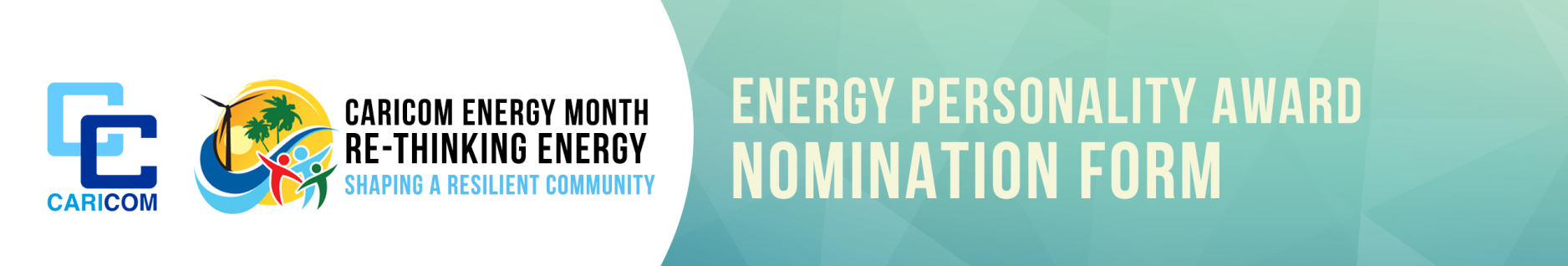 Section 1 - GENERAL CONTACT INFORMATIONSection 1 - GENERAL CONTACT INFORMATIONSection 1 - GENERAL CONTACT INFORMATIONSection 1 - GENERAL CONTACT INFORMATIONSection 1 - GENERAL CONTACT INFORMATIONSection 1 - GENERAL CONTACT INFORMATIONSection 1 - GENERAL CONTACT INFORMATION1.1 Contact Details of the Nominator  1.1 Contact Details of the Nominator  1.1 Contact Details of the Nominator  1.1 Contact Details of the Nominator  1.1 Contact Details of the Nominator  1.1 Contact Details of the Nominator  1.1 Contact Details of the Nominator  TitleFirst NameLast NameOrganization PositionAddressCityCountryTelephoneEmail 1.1 Contact Details of the Nominee1.1 Contact Details of the Nominee1.1 Contact Details of the Nominee1.1 Contact Details of the Nominee1.1 Contact Details of the Nominee1.1 Contact Details of the Nominee1.1 Contact Details of the NomineeTitleFirst NameLast NameOrganization PositionAddressCityCountryTelephoneEmail The CV of the Nominee must be submitted The CV of the Nominee must be submitted The CV of the Nominee must be submitted The CV of the Nominee must be submitted The CV of the Nominee must be submitted The CV of the Nominee must be submitted The CV of the Nominee must be submitted Section 2 – SUMMARY INFORMATION OF THE INITIATIVESection 2 – SUMMARY INFORMATION OF THE INITIATIVESection 2 – SUMMARY INFORMATION OF THE INITIATIVESection 2 – SUMMARY INFORMATION OF THE INITIATIVESection 2 – SUMMARY INFORMATION OF THE INITIATIVESection 2 – SUMMARY INFORMATION OF THE INITIATIVESection 2 – SUMMARY INFORMATION OF THE INITIATIVESection 2 – SUMMARY INFORMATION OF THE INITIATIVESection 2 – SUMMARY INFORMATION OF THE INITIATIVESection 2 – SUMMARY INFORMATION OF THE INITIATIVESection 2 – SUMMARY INFORMATION OF THE INITIATIVESection 2 – SUMMARY INFORMATION OF THE INITIATIVESection 2 – SUMMARY INFORMATION OF THE INITIATIVESection 2 – SUMMARY INFORMATION OF THE INITIATIVESection 2 – SUMMARY INFORMATION OF THE INITIATIVESection 2 – SUMMARY INFORMATION OF THE INITIATIVESection 2 – SUMMARY INFORMATION OF THE INITIATIVESection 2 – SUMMARY INFORMATION OF THE INITIATIVESection 2 – SUMMARY INFORMATION OF THE INITIATIVEAn initiative in reference to the Energy Personality Award is described as any action undertaken of championed by the nominee in an effort to achieve the sustainable development goals in various categories. This may include but is not limited to: Policy Development and Policy Initiatives, Projects, Research and Outreach.An initiative in reference to the Energy Personality Award is described as any action undertaken of championed by the nominee in an effort to achieve the sustainable development goals in various categories. This may include but is not limited to: Policy Development and Policy Initiatives, Projects, Research and Outreach.An initiative in reference to the Energy Personality Award is described as any action undertaken of championed by the nominee in an effort to achieve the sustainable development goals in various categories. This may include but is not limited to: Policy Development and Policy Initiatives, Projects, Research and Outreach.An initiative in reference to the Energy Personality Award is described as any action undertaken of championed by the nominee in an effort to achieve the sustainable development goals in various categories. This may include but is not limited to: Policy Development and Policy Initiatives, Projects, Research and Outreach.An initiative in reference to the Energy Personality Award is described as any action undertaken of championed by the nominee in an effort to achieve the sustainable development goals in various categories. This may include but is not limited to: Policy Development and Policy Initiatives, Projects, Research and Outreach.An initiative in reference to the Energy Personality Award is described as any action undertaken of championed by the nominee in an effort to achieve the sustainable development goals in various categories. This may include but is not limited to: Policy Development and Policy Initiatives, Projects, Research and Outreach.An initiative in reference to the Energy Personality Award is described as any action undertaken of championed by the nominee in an effort to achieve the sustainable development goals in various categories. This may include but is not limited to: Policy Development and Policy Initiatives, Projects, Research and Outreach.An initiative in reference to the Energy Personality Award is described as any action undertaken of championed by the nominee in an effort to achieve the sustainable development goals in various categories. This may include but is not limited to: Policy Development and Policy Initiatives, Projects, Research and Outreach.An initiative in reference to the Energy Personality Award is described as any action undertaken of championed by the nominee in an effort to achieve the sustainable development goals in various categories. This may include but is not limited to: Policy Development and Policy Initiatives, Projects, Research and Outreach.An initiative in reference to the Energy Personality Award is described as any action undertaken of championed by the nominee in an effort to achieve the sustainable development goals in various categories. This may include but is not limited to: Policy Development and Policy Initiatives, Projects, Research and Outreach.An initiative in reference to the Energy Personality Award is described as any action undertaken of championed by the nominee in an effort to achieve the sustainable development goals in various categories. This may include but is not limited to: Policy Development and Policy Initiatives, Projects, Research and Outreach.An initiative in reference to the Energy Personality Award is described as any action undertaken of championed by the nominee in an effort to achieve the sustainable development goals in various categories. This may include but is not limited to: Policy Development and Policy Initiatives, Projects, Research and Outreach.An initiative in reference to the Energy Personality Award is described as any action undertaken of championed by the nominee in an effort to achieve the sustainable development goals in various categories. This may include but is not limited to: Policy Development and Policy Initiatives, Projects, Research and Outreach.An initiative in reference to the Energy Personality Award is described as any action undertaken of championed by the nominee in an effort to achieve the sustainable development goals in various categories. This may include but is not limited to: Policy Development and Policy Initiatives, Projects, Research and Outreach.An initiative in reference to the Energy Personality Award is described as any action undertaken of championed by the nominee in an effort to achieve the sustainable development goals in various categories. This may include but is not limited to: Policy Development and Policy Initiatives, Projects, Research and Outreach.An initiative in reference to the Energy Personality Award is described as any action undertaken of championed by the nominee in an effort to achieve the sustainable development goals in various categories. This may include but is not limited to: Policy Development and Policy Initiatives, Projects, Research and Outreach.An initiative in reference to the Energy Personality Award is described as any action undertaken of championed by the nominee in an effort to achieve the sustainable development goals in various categories. This may include but is not limited to: Policy Development and Policy Initiatives, Projects, Research and Outreach.An initiative in reference to the Energy Personality Award is described as any action undertaken of championed by the nominee in an effort to achieve the sustainable development goals in various categories. This may include but is not limited to: Policy Development and Policy Initiatives, Projects, Research and Outreach.An initiative in reference to the Energy Personality Award is described as any action undertaken of championed by the nominee in an effort to achieve the sustainable development goals in various categories. This may include but is not limited to: Policy Development and Policy Initiatives, Projects, Research and Outreach.2.1 General Information2.1 General Information2.1 General Information2.1 General Information2.1 General Information2.1 General Information2.1 General Information2.1 General Information2.1 General Information2.1 General Information2.1 General Information2.1 General Information2.1 General Information2.1 General Information2.1 General Information2.1 General Information2.1 General Information2.1 General Information2.1 General InformationInitiative undertakenPolicy[       ][       ]ProjectProjectProject[       ][       ]ResearchResearchResearch[       ][       ]OutreachOutreach[       ][       ][       ]Initiative undertakenOther  (Please Specify)  Other  (Please Specify)  Other  (Please Specify)  Other  (Please Specify)  Other  (Please Specify)  Other  (Please Specify)  Other  (Please Specify)  Other  (Please Specify)  Other  (Please Specify)  Other  (Please Specify)  Other  (Please Specify)  Other  (Please Specify)  Other  (Please Specify)  Other  (Please Specify)  Other  (Please Specify)  Other  (Please Specify)  Other  (Please Specify)  Other  (Please Specify)  Summary Description CategoryRenewable Energy Renewable Energy [       ][       ]Energy EfficiencyEnergy EfficiencyEnergy Efficiency[       ][       ]Rural ElectrificationRural ElectrificationRural Electrification[       ][       ]Energy AccessEnergy AccessEnergy Access[       ]CategoryOther  (Please Specify) Other  (Please Specify) Other  (Please Specify) Other  (Please Specify) Other  (Please Specify) Other  (Please Specify) Other  (Please Specify) Other  (Please Specify) Other  (Please Specify) Other  (Please Specify) Other  (Please Specify) Other  (Please Specify) Other  (Please Specify) Other  (Please Specify) Other  (Please Specify) Other  (Please Specify) Other  (Please Specify) Other  (Please Specify) Status of ImplementationPlannedPlanned[       ][       ][       ]ImplementedImplementedImplementedImplementedImplemented[       ][       ]Under ImplementationUnder ImplementationUnder ImplementationUnder Implementation[       ][       ]Country or Countries of Implementation2.2 Overview of Benefits and Achievements  from the InitiativePlease summarize  the major  outcomes that have been achieved especially with relevance to environmental protection, improvement of social and/ or economic conditions, awareness creation, energy access, emissions reduction, renewable energy, energy efficiency, climate change etc. (Max. 100 words)2.2 Overview of Benefits and Achievements  from the InitiativePlease summarize  the major  outcomes that have been achieved especially with relevance to environmental protection, improvement of social and/ or economic conditions, awareness creation, energy access, emissions reduction, renewable energy, energy efficiency, climate change etc. (Max. 100 words)2.2 Overview of Benefits and Achievements  from the InitiativePlease summarize  the major  outcomes that have been achieved especially with relevance to environmental protection, improvement of social and/ or economic conditions, awareness creation, energy access, emissions reduction, renewable energy, energy efficiency, climate change etc. (Max. 100 words)2.2 Overview of Benefits and Achievements  from the InitiativePlease summarize  the major  outcomes that have been achieved especially with relevance to environmental protection, improvement of social and/ or economic conditions, awareness creation, energy access, emissions reduction, renewable energy, energy efficiency, climate change etc. (Max. 100 words)2.2 Overview of Benefits and Achievements  from the InitiativePlease summarize  the major  outcomes that have been achieved especially with relevance to environmental protection, improvement of social and/ or economic conditions, awareness creation, energy access, emissions reduction, renewable energy, energy efficiency, climate change etc. (Max. 100 words)2.2 Overview of Benefits and Achievements  from the InitiativePlease summarize  the major  outcomes that have been achieved especially with relevance to environmental protection, improvement of social and/ or economic conditions, awareness creation, energy access, emissions reduction, renewable energy, energy efficiency, climate change etc. (Max. 100 words)2.2 Overview of Benefits and Achievements  from the InitiativePlease summarize  the major  outcomes that have been achieved especially with relevance to environmental protection, improvement of social and/ or economic conditions, awareness creation, energy access, emissions reduction, renewable energy, energy efficiency, climate change etc. (Max. 100 words)2.2 Overview of Benefits and Achievements  from the InitiativePlease summarize  the major  outcomes that have been achieved especially with relevance to environmental protection, improvement of social and/ or economic conditions, awareness creation, energy access, emissions reduction, renewable energy, energy efficiency, climate change etc. (Max. 100 words)2.2 Overview of Benefits and Achievements  from the InitiativePlease summarize  the major  outcomes that have been achieved especially with relevance to environmental protection, improvement of social and/ or economic conditions, awareness creation, energy access, emissions reduction, renewable energy, energy efficiency, climate change etc. (Max. 100 words)2.2 Overview of Benefits and Achievements  from the InitiativePlease summarize  the major  outcomes that have been achieved especially with relevance to environmental protection, improvement of social and/ or economic conditions, awareness creation, energy access, emissions reduction, renewable energy, energy efficiency, climate change etc. (Max. 100 words)2.2 Overview of Benefits and Achievements  from the InitiativePlease summarize  the major  outcomes that have been achieved especially with relevance to environmental protection, improvement of social and/ or economic conditions, awareness creation, energy access, emissions reduction, renewable energy, energy efficiency, climate change etc. (Max. 100 words)2.2 Overview of Benefits and Achievements  from the InitiativePlease summarize  the major  outcomes that have been achieved especially with relevance to environmental protection, improvement of social and/ or economic conditions, awareness creation, energy access, emissions reduction, renewable energy, energy efficiency, climate change etc. (Max. 100 words)2.2 Overview of Benefits and Achievements  from the InitiativePlease summarize  the major  outcomes that have been achieved especially with relevance to environmental protection, improvement of social and/ or economic conditions, awareness creation, energy access, emissions reduction, renewable energy, energy efficiency, climate change etc. (Max. 100 words)2.2 Overview of Benefits and Achievements  from the InitiativePlease summarize  the major  outcomes that have been achieved especially with relevance to environmental protection, improvement of social and/ or economic conditions, awareness creation, energy access, emissions reduction, renewable energy, energy efficiency, climate change etc. (Max. 100 words)2.2 Overview of Benefits and Achievements  from the InitiativePlease summarize  the major  outcomes that have been achieved especially with relevance to environmental protection, improvement of social and/ or economic conditions, awareness creation, energy access, emissions reduction, renewable energy, energy efficiency, climate change etc. (Max. 100 words)2.2 Overview of Benefits and Achievements  from the InitiativePlease summarize  the major  outcomes that have been achieved especially with relevance to environmental protection, improvement of social and/ or economic conditions, awareness creation, energy access, emissions reduction, renewable energy, energy efficiency, climate change etc. (Max. 100 words)2.2 Overview of Benefits and Achievements  from the InitiativePlease summarize  the major  outcomes that have been achieved especially with relevance to environmental protection, improvement of social and/ or economic conditions, awareness creation, energy access, emissions reduction, renewable energy, energy efficiency, climate change etc. (Max. 100 words)2.2 Overview of Benefits and Achievements  from the InitiativePlease summarize  the major  outcomes that have been achieved especially with relevance to environmental protection, improvement of social and/ or economic conditions, awareness creation, energy access, emissions reduction, renewable energy, energy efficiency, climate change etc. (Max. 100 words)2.2 Overview of Benefits and Achievements  from the InitiativePlease summarize  the major  outcomes that have been achieved especially with relevance to environmental protection, improvement of social and/ or economic conditions, awareness creation, energy access, emissions reduction, renewable energy, energy efficiency, climate change etc. (Max. 100 words)Section 3 - DETAILED INFORMATION OF THE INITIATIVE3.1 Initial Situation and Context of the InitiativePlease provide information on the initial situation including problems and challenges before the initiative was implemented. Depending on the type of initiative, please include the environmental, economic, social, energy or other relevant context of the country.  (Max. half a page, 2000 characters)3.2 Description of the Initiative- Objective and MotivationWhat was the overall motivation to start the initiative and what have been the initiative’s objectives? 3.3 Scope and implementation activitiesPlease describe in more detail, the scope of the initiative and the major activities that have been conducted for its implementation. (Max half a page, 2000 characters)3.4  InnovationPlease describe the innovative aspects of your initiative under consideration of the technological standards and conditions (i.e. regional conditions, social conditions, economic conditions or political situation) of the country. (Max half a page, 2000 characters)3.5 Implementation and CostsFor initiatives including a technological component: Please describe the technology applied, as well as the costs and economic benefits.For initiatives including a social component: Please describe the approach that you have chosen as well as the social impact of your measures had on which target groups. (Max half a page, 2000 characters)3.6 Description and Impact of Achieved ResultsPlease describe in detail all direct and indirect results. Depending on your initiative, please focus especially on environmental and/or social and/or economic impacts that have resulted or have the potential to result from the implementation of your project or initiative. Where possible, please include figures (For Example: tons of CO2 avoided, MWh of renewable energy provided, energy savings before/after interventions etc.) or descriptions on how people or environment have otherwise benefited from the initiative. (Max half a page, 2000 characters).3.7 Replication Potential- Model CharacterPlease describe the replication potential of your project/initiative in other countries.(Max half a page, 2000 characters).Section 4 – DOCUMENTATION AND PROOF OF THE INITIATIVEPlease submit the following which relates to the Initiative:Documentation in PDF format ( For Example: Project Reports, Policies, Research Papers, Awareness Material)TestimonialsPictures (where applicable) 4-6 photos in print quality  which document the initiative well~400 kB – 3 MB per picturePreferred file format .jpg or .gifDiagrams or Drawings (where applicable)Section 5 – DECLARATION AND AUTHORIZATIONSection 5 – DECLARATION AND AUTHORIZATIONSection 5 – DECLARATION AND AUTHORIZATIONSection 5 – DECLARATION AND AUTHORIZATIONIf not self-nominated, the Nominee is required to authorize their nomination.If not self-nominated, the Nominee is required to authorize their nomination.If not self-nominated, the Nominee is required to authorize their nomination.If not self-nominated, the Nominee is required to authorize their nomination.I certify that the information provided in this Nomination Form (including attachments) is true and correct.I certify that the Nominee has played a leading role in the Initiative.As the Nominee, I authorize my nominator to submit this Nomination Form on my behalf.I certify that the information provided in this Nomination Form (including attachments) is true and correct.I certify that the Nominee has played a leading role in the Initiative.As the Nominee, I authorize my nominator to submit this Nomination Form on my behalf.I certify that the information provided in this Nomination Form (including attachments) is true and correct.I certify that the Nominee has played a leading role in the Initiative.As the Nominee, I authorize my nominator to submit this Nomination Form on my behalf.I certify that the information provided in this Nomination Form (including attachments) is true and correct.I certify that the Nominee has played a leading role in the Initiative.As the Nominee, I authorize my nominator to submit this Nomination Form on my behalf.Full Name of NominatorSignature of NominatorDateFull Name of  NomineeSignature of NomineeDate